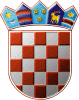          REPUBLIKA HRVATSKAPRIMORSKO-GORANSKA ŽUPANIJA              OPĆINA FUŽINE               Općinski načelnik      KLASA: 350-01/20-01/04URBROJ:  2112/03-02-21- 44Fužine, 18. veljače 2021.Na temelju članka 96. Zakona o prostornom uređenju („Narodne novine“ broj 153/13, 67/17, 114/18, 39/19, 98/19), Odluke o izradi Urbanističkog plana uređenja Poslovne zone Vrata 1 (K1_1) UPU 2 (Službene novine Općine Fužine 05/20) i članka 48.  Statuta Općine Fužine (Službene novine Općine Fužine broj 07/18 i 1/20) Općinski načelnik objavljuje  ISPRAVKA OBJAVEJavne rasprave o  Prijedlogu izrade Urbanističkog plana uređenja Poslovne zone Vrata 1 (K11) – UPU 2Objavljene na mrežnim stranicama Ministarstva prostornog uređenja, graditeljstva i državne imovine i Općine Fužine, te u Novom listu  27. siječnja 2021. godine 	Ispravak se odnosi na slijedeće:Mijenja se stavka 1. tako da glasi:„ Javna uvid u prijedlog Urbanističkog plana Uređenja Poslovne zone Vrata 1 (K11) – UPU 2 provesti će se u periodu od  03. veljače 2021. godine do 05. ožujka 2021. godine.“Mijenja se stavka 7. tako da glasi:„Krajnji rok za dostavu pisanih mišljenja, prijedloga i primjedbi na prijedlog Urbanističkog plana Uređenja Poslovne zone Vrata 1 (K11) – UPU 2  je 05. ožujak  2021. godine.“Općinski načelnik      David BregovacDostaviti: web stranica Ministarstva prostornog uređenja, graditeljstva i državne imovineweb stranice Općine Fužineoglasne ploče Općine Fužinepismohrana